Le SHED, Centre d’art contemporain de Normandie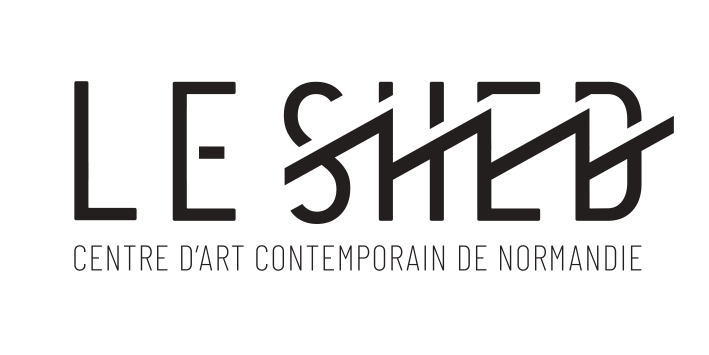 Association loi 1901 - N° SIRET : 804 292 993 00024Siège social / L’Académie : 96 R. des Martyrs de la Résistance 76 150 MAROMMESite Gresland : 12 R. de l’Abbaye 76 960 NOTRE-DAME DE BONDEVILLE06 51 65 41 76 - 09 84 24 32 17 - contact@le-shed.comCETTE ANNÉE, J’ADHÈRE, JE COTISE !À partir de 1 €* :Parce que je suis solidaire du projet du SHED, lieu implanté dans la métropole rouennaise, créé et géré par des artistes où tous et toutes nous pouvons découvrir la création artistique d’aujourd’hui et rencontrer des artistes,De 2 à 49 €* :Parce que je soutiens l’activité du SHED, un lieu où les artistes sont accueilli·e·s, accompagné·e·s et rémunéré·e·s de façon juste et dans des conditions professionnelles pour pouvoir mener leurs recherches, À partir de 50 €* :Parce que je veux participer à la pérennité financière d’un tel lieu en devenant membre bienfaiteur·trice (mon don sera alors défiscalisé à hauteur de 66%),* Au SHED, on adhère et on cotise pour l’année civile : du 1er janvier au 31 décembre.CARTE D’ADHÉSIONPrénom et nom :Année d’adhésion : BULLETIN D’ADHÉSIONPrénom et nom :	Adresse postale : 	Code postal – ville : 	Adresse mail : 	Numéro de téléphone : 	Je verse ma cotisation annuelle d’un montant de ……………………………… eurosen espècesen carte bancairepar chèque à l’ordre du SHED – centre d’art contemporainJe souhaite recevoir :par voie électronique, la newsletter du SHED par voie postale, les cartons d’invitation du SHEDFait à 	 Le 	Signature :Conformément à l’article 40 de la loi Informatique et liberté du 06 janvier 1978, vous disposez d’un droit de rectification de vos données personnelles. Pour cela, envoyez-nous un mail à contact.shed@gmail.com.[CARTE D’ADHÉSION (VERSO)]